Our stay in Germany was wonderful, even if the weather was bad sometimes. Our accommodation in Betzdorf was really good, not only the rooms but the outdoor space also. The view from our windows was marvellous: a forest, hills, green grass and what is more, a roe! We worked on and practiced the show for the final performance  on several occasions  but we had time to take a look at the school and to meet and talk to students from other countries. We also had an interesting program which included different games to understand the way how disabled people sense the world how we can imagine to be in their shoes. Countin drawing in the mirror was real challenge. Thank you for the graeat workshop! Furthermore we went to Mainz where we could see the parliament and to Cologne, where we went to the perfume museum and of course, sightseeing.We really enjoyed our visit in Germany and we are glad to meet people from other countries, however it was really sad that the Italians could not come!CZIRE HANGA from Budapest. 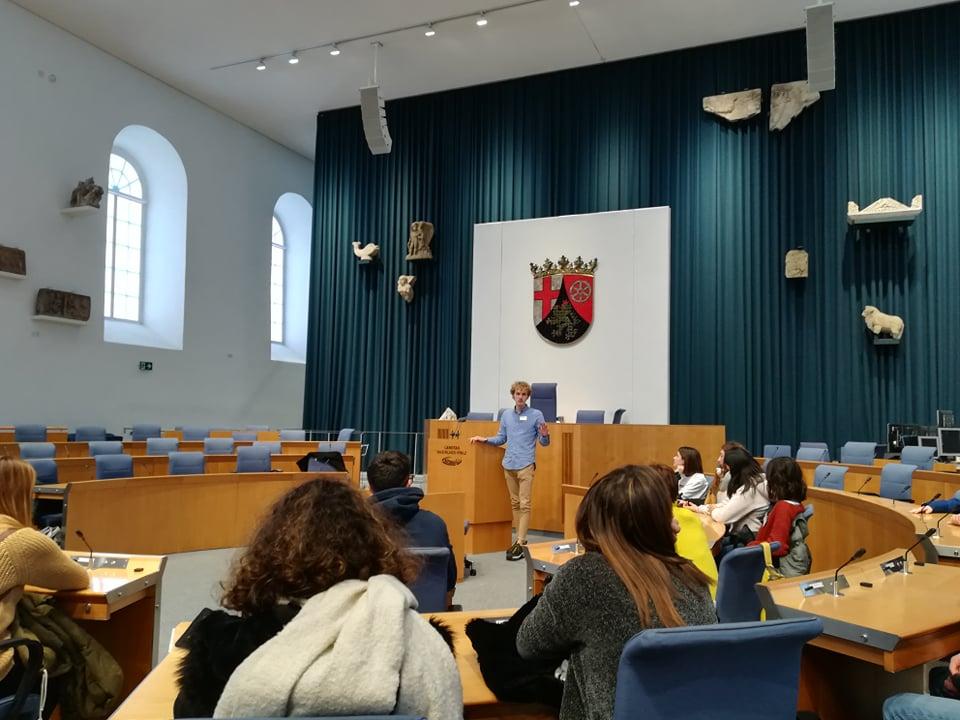 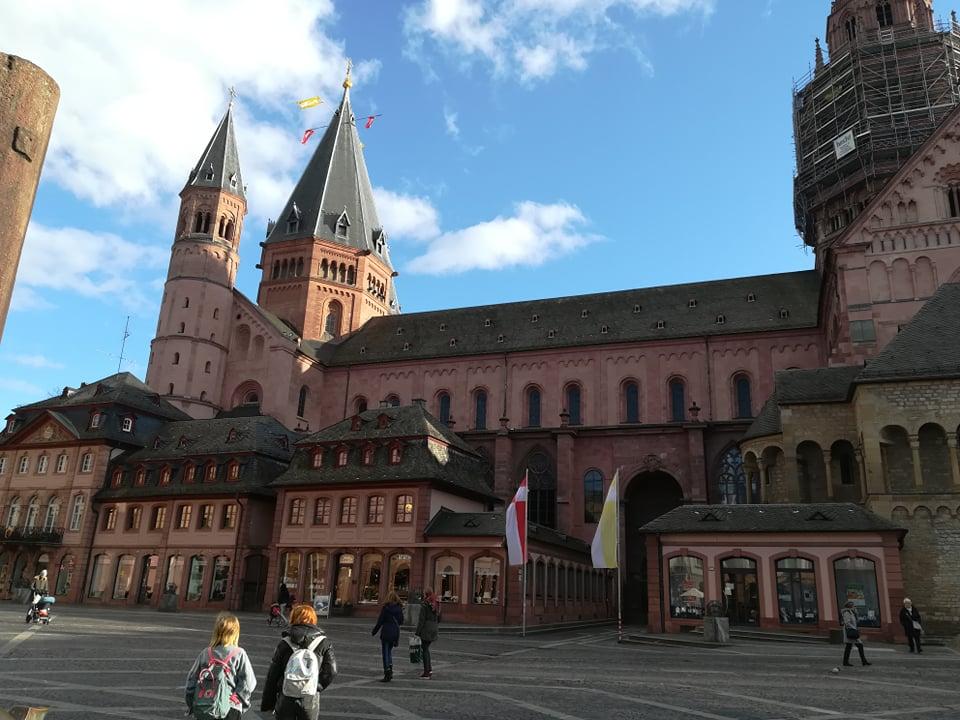 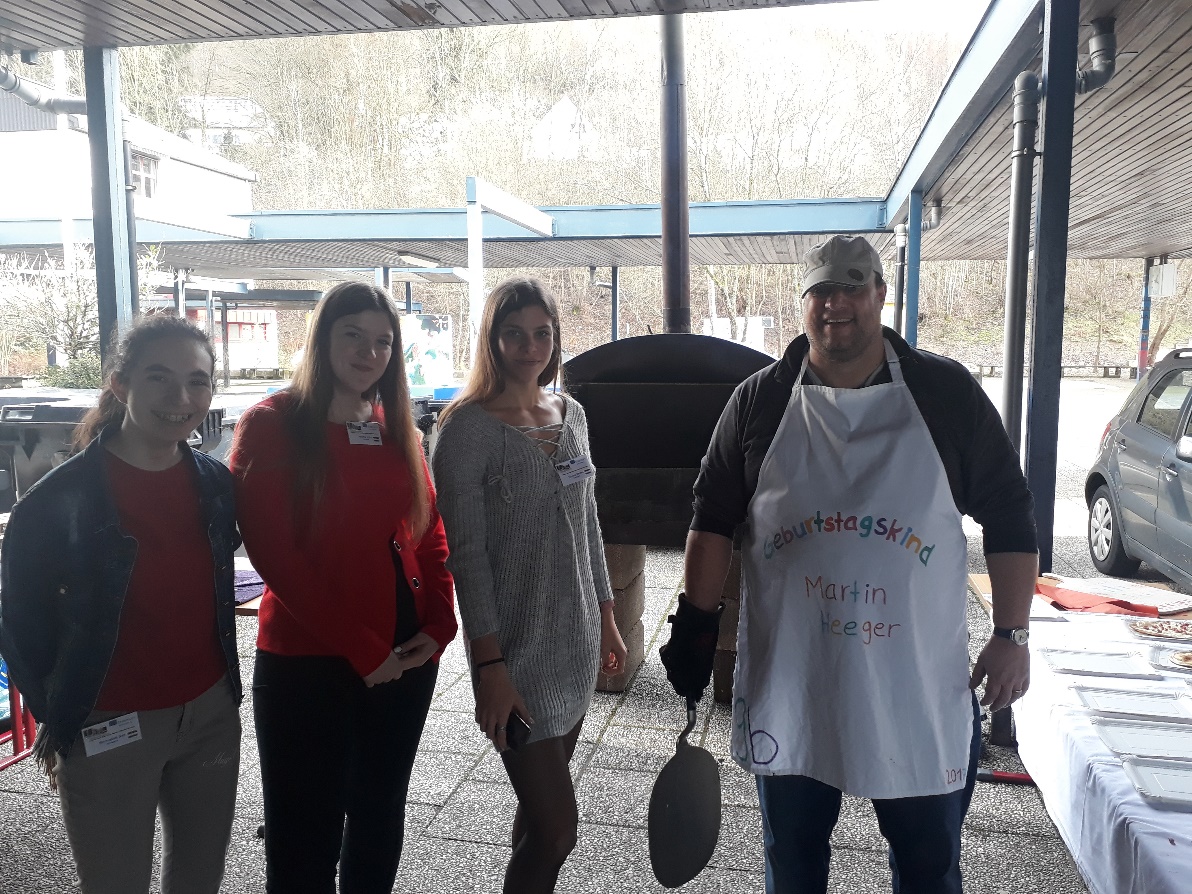 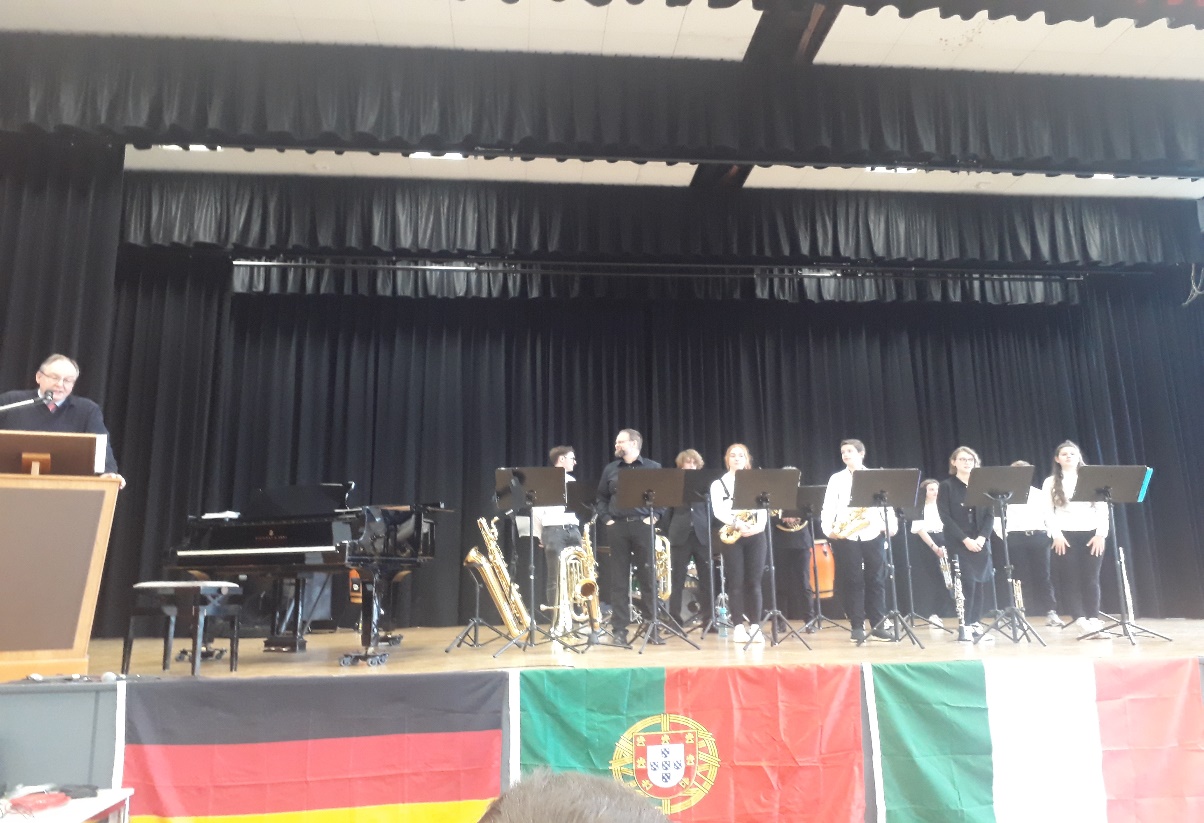 